در جواز اصغاء نغمات اوتار و الحانحضرت بهاءالله, حضرت عبدالبهاءاصلی فارسی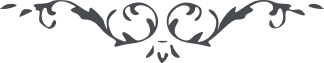 کتاب گنجينه حدود و احکام باب بيستم –   صفحه 193باب بيستمدر جواز اصغاء نغمات اوتار و الحاندر کتاب مستطاب اقدس ميفرمايند قوله تعالی:
"انّا حلّلنا لکم اصغآء الأصوات و النّغمات ايّاکم ان يخرجکم الأصغآء عن شأن الأدب و الوقار. افرحوا بفرح اسمی الأعظم الّذی به تولّهت الأفئدة و انجذبت عقول المقرّبين. انّا جعلناه مرقاة  لعروج الأرواح الی الأفق الأعلی لا تجعلوه جناح  النّفس و الهوی انّی اعوذ ان تکونوا من الجاهلين."  (بند  ۵۱)حضرت عبدالبهاء جلّ ثنائه در لوح لويز وايت  شيکاغو ميفرمايند:
"ايمرغ خوش الحان ، جمال ابهی در اين دور بديع حجبات اوهام را خرق نموده و تعصّبات اهالی شرق را ذمّ و قدح فرموده. در ميان بعضی از ملل شرق نغمه و آهنگ مذموم بود ولی در اين دور بديع نور مبين در الواح مقدّس تصريح فرمود که آهنگ و آواز رزق روحانی قلوب و ارواح است. فنّ موسيقی از فنون ممدوحه است و سبب رقّت قلوب مغمومه. پس ای شهناز بآوازی جانفزا آيات و کلمات الهيّه را در مجامع و محافل بآهنگی بديع بنواز تا قلوب مستمعين از قيود غموم و هموم آزاد گردد و دل و جان بهيجان آيد و تبتّل و تضرّع بملکوت ابهی کند و عليک البهآء الأبهی.   ع‌ع"و در لوح تنزيه و تقديس فرموده‌اند قوله العزيز:
"مانند الحان بديع و آهنگ خوش هر چند اصوات عبارت از تموّجات هوائيّه است که در عصب صماخ گوش تأثير نمايد و تموّجات هوا عرضی از اعراض است که قائم بهوا است با وجود اين ملاحظه مينمائيد که چگونه تأثير در ارواح دارد. آهنگ بديع روح را طيران دهد و قلب را باهتزاز آرد ...."و در لوح معلّم ميفرمايند قوله العزيز:
"ای باربد الهی، هر چند سلف در فنّ موسيقی مهارتی نمودند و الحانی بديعه بسرودند  شهير آفاق گشتند و سرور عشّاق ابيات عاشقانه بالحان بيات بنواختند و در انجمن عالم نوائی بلند نمودند و در صحرای فراق بآهنگ حجاز ولوله در عراق انداختند ولی نغمه الهی را تأثيری ديگر و آهنگ آسمانی را جذب و ولهی ديگر. در اينعصر طيور انس در حدائق قدس بايد آواز و شهنازی بلند کنند که مرغان چمن را بوجد و پرواز آرند و در اين جشن و بزم ربّانی چنان عود و رودی بسرود آرند و چنگ و چغانه بنوازند که شرق و غرب را سرور و شادمانی دهند و حبور و کامرانی بخشند. حال تو آهنگ آن چنگ را بلند کن و سرود آن عود بزن که باربد  را جان بکالبد دهی و رودکی  را آسودگی بخشی فاريابی  را بيتاب کنی و ابن سينا  را بسينای الهی دلالت نمائی و عليک التّحيّة و الثّناء.  ع‌ع"و نيز در لوح معلّم  مزبور فرموده‌اند قوله جلّ ثنائه:
"هو الأبهی ای عبد بهاء موسيقی از علوم ممدوحه درگاه کبرياست تا در جوامع کبری و صوامع عظمی بابدع نغمات ترتيل آيات نمائی و چنان آهنگی از مشرق الاذکار بلند کنی که ملأ  اعلی باهتزاز آيد. ملاحظه کن که نظر باين جهة فنّ موسيقی چه قدر ممدوح و مقبول است. اگر توانی الحان و ايقاع و مقامات روحانی را بکار بر و موسيقی ناسوتی را تطبيق بر ترتيل لاهوتی کن. آنوقت ملاحظه فرمائی که چه قدر تأثير دارد و چه روح و حيات رحمانی بخشد. نغمه و آهنگی بلند کن که بلبلان اسرار را سرمست و بيقرار نمائی و عليک التّحيّة و الثّناء.  ع‌ع"